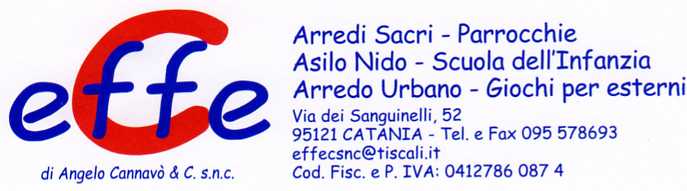 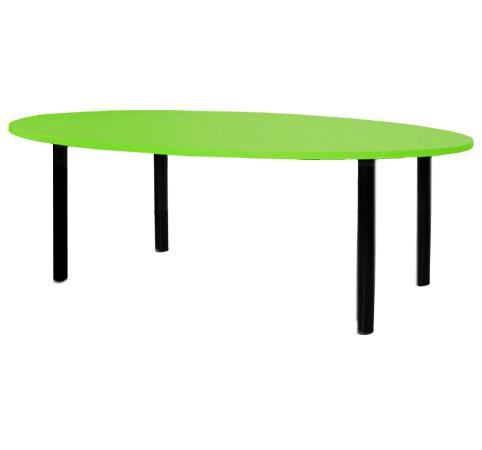 Descrizione:Tavolo modello ovetto, piano in bilaminato idrofugo,spessore 22 mm, in classe E1, privo di formaldeide,con superficie antigraffio di facile pulitura e bordaturain ABS, disponibile in vari colori. Telaio in acciaioverniciato.telaio bimbo blu, telaio adulto nero.Note:Tipi di scuola: nido, materna, adultoCodice: VT0101XCategoria: Tavoli speciali